For queries or further information, please contact: BSME Administration, Gill Branston & Associates. Tel: 020 8906 4664, Email: admin@bsme.com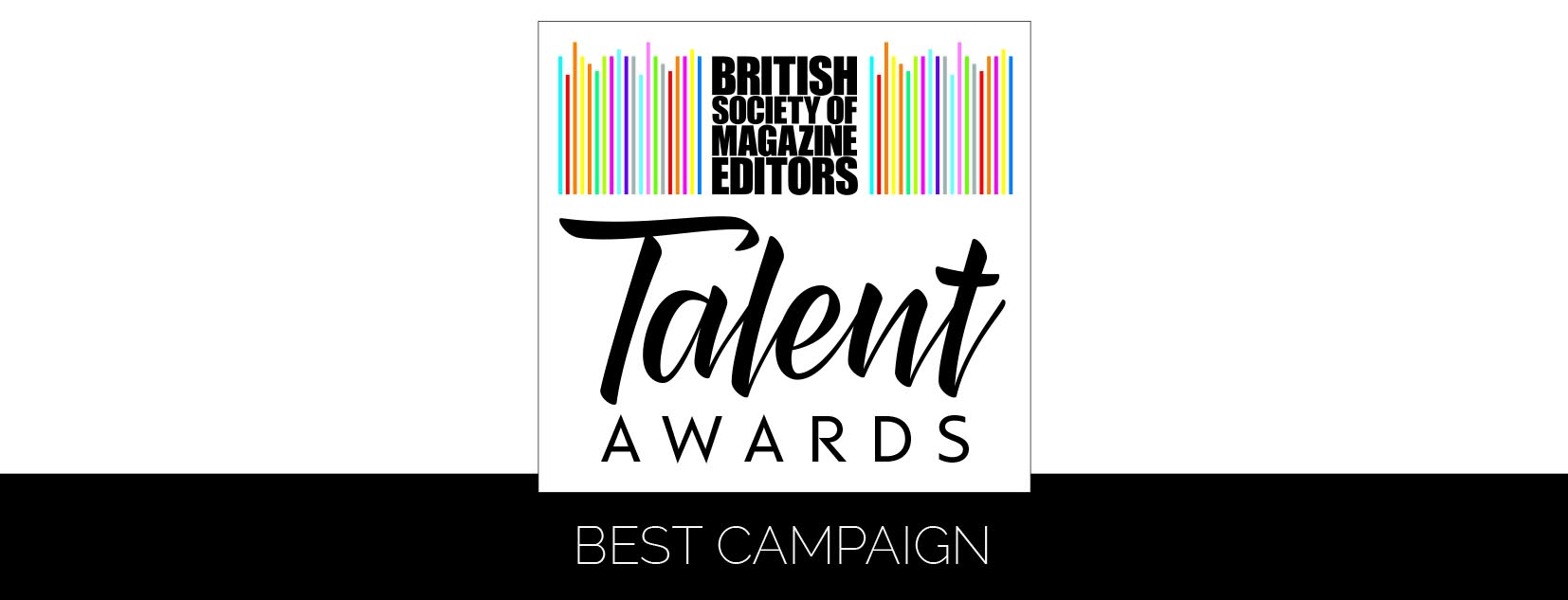 Entry Form – Campaign  HEADER CORRUPTEDEntry Form – Campaign  HEADER CORRUPTEDEntry Form – Campaign  HEADER CORRUPTED Name of Editor:Magazine/website:Name of person/people responsible for the campaign:Publishing company:Address:Email:Telephone:Details of work enclosed: Details of work enclosed: Details of work enclosed: Title of campaign:Brief summary of campaign:(Max 30 words)List of enclosures/Supporting material:If  applicable, please enter your URL and any login details/passwords:Number of staff on the title:Please tick as appropriate:1. I was a member of the BSME during the period 1 January to 31 December 2018 and an entry fee of  £95.00 + VAT (£114.00)  is enclosed/I have paid onlinePlease tick as appropriate:2. I was NOT a member of the BSME during the period 1 January to 31 December 2018 and an entry fee of £120.00 + VAT (£144.00) is enclosed/I have paid onlineName & signature of editor:CHECKLISTEnclosed are:SB containing:Entry Form (Word document including any digital links)PDF containing:Supporting Statement (500 words)Supporting material (max 10 x A4 pages)1 x print-out of:Entry FormSupporting StatementSupporting materialPayment – if not made online